CİHAZIN KULLANMA TALİMATI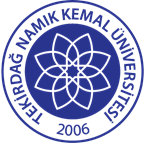 TNKÜ FEN EDEBİYAT FAKÜLTESİ BİYOLOJİ BÖLÜMÜMİKRO SANTRİFÜJ CİHAZI KULLANMA TALİMATIDoküman No: EYS-TL-185TNKÜ FEN EDEBİYAT FAKÜLTESİ BİYOLOJİ BÖLÜMÜMİKRO SANTRİFÜJ CİHAZI KULLANMA TALİMATIHazırlama Tarihi:13.04.2022TNKÜ FEN EDEBİYAT FAKÜLTESİ BİYOLOJİ BÖLÜMÜMİKRO SANTRİFÜJ CİHAZI KULLANMA TALİMATIRevizyon Tarihi:--TNKÜ FEN EDEBİYAT FAKÜLTESİ BİYOLOJİ BÖLÜMÜMİKRO SANTRİFÜJ CİHAZI KULLANMA TALİMATIRevizyon No:0TNKÜ FEN EDEBİYAT FAKÜLTESİ BİYOLOJİ BÖLÜMÜMİKRO SANTRİFÜJ CİHAZI KULLANMA TALİMATIToplam Sayfa Sayısı:1Cihazın Markası/Modeli/ Taşınır Sicil NoSIGMA / 1-14EDKullanım Amacı2 ml ve daha az hacimdeki örneklerin santrifüj edilmesi amacıyla kullanılmaktadır.Sorumlusu	Doç Dr. Deniz ŞİRİNSorumlu Personel İletişim Bilgileri (e-posta, GSM)dsirin@nku.edu.tr 